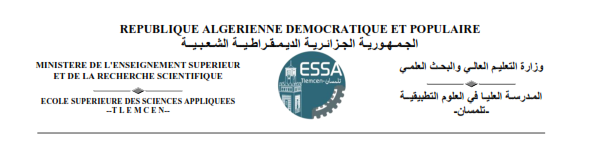 Planning des examens de rattrapage (deuxième semestre) : 3ème  année (Filière : Automatique Option : Automatique)  JoursHoraireLundi13/06/2022Mardi14/06/2022Mercredi15/06/202208h30-10h00Traitement du signalM.SahlaouiMicrocontrôleurH.MegnafiAsservissement NumériqueA.Meghebbar10h30-12h00Comptabilité et gestion des entreprises 2E.KadaouiLangue et communication 2F.MimouniElectroniqueNumériqueR.Mokhtari14h30-16h00Salle 07Machines électriquesA.KerbouaOptimisationI.Didi